Algemene Ledenvergadering Deventer Hengelsport Vereniging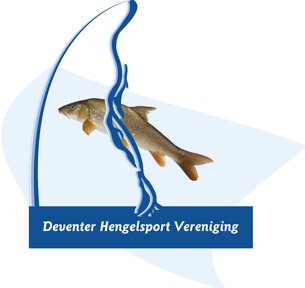 Datum: 16-03-2023 20:00 uurLocatie: Clubgebouw Deventer Hengelsport VerenigingOpeningMarcel de Weerd opent de vergadering en introduceert Irene Jansens en Arjan Jansen. Zij stellen zichzelf voor.MededelingenVanavond hebben we bezoek van Irene Jansens, verenigingsadviseur bij Sportbedrijf Deventer, en jullie aanspreekpunt bij vragen voor jullie als vereniging.Arjan Jansen, gevraagd vanuit NOC*NSF om voor begeleiding bij de overgang van besturen en hierbij advies gegeven aan het bestuur bij diverse gesprekken met het bestuur. Dit wordt na vandaag overgenomen door Irene Jansens.BestuursverkiezingEr hebben zich drie bestuursleden kandidaat gesteld als dagelijks bestuur, zij stellen zichzelf nu voor:Jeroen Overmars wordt voorgesteld als penningmeester en stelt zichzelf kort voor. Er is geen bezwaar ingediend bij de leden, dus hij wordt opgevoerd als penningmeester.Sylvester Eisvelt wordt voorgesteld als secretaris en stelt zichzelf kort voor. Er is geen bezwaar ingediend bij de leden, dus hij wordt opgevoerd als secretaris.Bart Rens wordt voorgesteld als voorzitter en stelt zichzelf kort voor.Er is geen bezwaar ingediend bij de leden, dus hij wordt opgevoerd als voorzitter.Marcel de Weerd geeft symbolisch de hamer over en Bart zal de ALV verder leiden.Bart bedankt alle leden voor de komst op de ALV voor het bevestigen van het dagelijks bestuur. We hebben een aantal plannen voor de vereniging, zoals het realiseren van een betere viskwaliteit, zowel aan de waterkant als het visbestand. Daarnaast is het idee dat de ruimte beneden opgesplitst wordt: Er zit in de wijk een buurtcentrum, genaamd de Buurtfabriek. Zij moeten binnen een half jaar uit hun huidige pand. Omdat we beneden ruimte over hebben, is het idee om de helft van de benedenruimte te splitsen en te verhuren aan de Buurtfabriek. Op deze manier genereren we extra inkomsten en meer leefbaarheid in het pand. Omdat er dan e.e.a. verbouwd en vernieuwd gaat worden, kunnen we nog hulp gebruiken van handige leden die hierbij zouden willen helpen. Nu het dagelijks bestuur (DB) opnieuw is gekozen kunnen we van start om de vereniging verder uit te bouwen en weer structuur te geven. Zijn er al vragen voor het DB?Vragen DB / Rondvraag?
Vraag 1Lid stelt een vraag of er niet met de leden overlegd wordt over de evt. verhuur van het pand? Bart legt uit dat we een pand hebben waar onderhoudskosten aan zitten die steeds hoger worden, aangezien het een best oud pand is. Omdat we beneden de ruimte voor ons gebruik eigenlijk te groot is, is dit een mooie manier om extra inkomsten te generen. De kosten voor evt. benodigde verbouwing aan de zijde van de Buurtfabriek wordt ook door kun gefinancierd. Update december 2023Helaas zijn de plannen met de Buurtfabriek op het laatste moment niet doorgegaan.Vraag 2 Een ander lid vraagt of deze ruimte alleen is voor het bestuur van de Buurtfabriek? Nee, het is een ontmoetingsruimte voor de buurt en er zullen maaltijden klaargemaakt en verkocht worden voor de bewoners in de buurt. Sporadisch zullen ze de bovenzaal misschien eens gebruiken, maar hier moeten nog afspraken over worden gemaakt met de Buurtfabriek. Ze zoeken enkel een ruimte met een keuken en een toiletgroep. Het zijn dus vooral inkomsten voor onze vereniging, we bereiken hiermee een positief saldo. Momenteel betalen ze een aardig hoge huur, maar hier moeten ze dus medio juni uit. Het lid geeft aan dat hoe meer het gebruikt worden, hoe sneller de staat achteruit zal gaan. Dat klopt, maar onderhoudskosten hebben we nu ook, en straks zullen ze betalen voor de huur, en dat levert dus alleen maar geld op. Update december 2023Helaas zijn de plannen met de Buurtfabriek op het laatste moment niet doorgegaan.Vraag 3De vraag wordt gesteld of de leden ook mogen weten hoeveel dit dan oplevert. Dat is geen probleem, maar deze afspraken moeten nog gemaakt worden, dus dat weten wij nog niet precies..De leden worden er nog bij betrokken, maar er was nog geen dagelijks bestuur die beslissingen maakt, waardoor deze gesprekken ook nog niet gevoerd konden worden met de Buurtfabriek. Het is zeker de intentie om leden meer te betrekken hierbij. Update december 2023Helaas zijn de plannen met de Buurtfabriek op het laatste moment niet doorgegaanVraag 4Vraag over het bestuur: Er zijn nu 3 functies in het bestuur, hoort daar ook niet een algemeen bestuurslid bij?Er is een algemeen bestuur en een dagelijks bestuur. Commissies vallen onder het algemene bestuur. Dagelijks bestuur bestaat uit 3 functies, evt uitgebreid met 2e secretaris etc.Update december 2023We hebben een nieuwe visie/structuur, wordt toegelicht in de ALV op 14 decemberVraag 5 Wat zijn de vergoedingen van het bestuur? Jaarlijks is de vrijwillige vergoeding p.p. maximaal 1900 euro, formeel gezien. Het afgelopen bestuur kreeg 1200 euro op jaarbasis p.p. de penningmeester kreeg 600 euro, omdat deze niet altijd overal bij aanwezig was. 
Voor het zojuist gekozen nieuwe bestuur zijn hier nog geen afspraken over gemaakt, Geen zin in gezeur achteraf hierover, dus handig om dit vooraf geregeld te hebben en duidelijk voor alle leden.Update december 2023De vergoeding voor het DB is 75 euro per persoon per maand, de rest van de vergoedingen worden nader bepaald in overleg met algemeen bestuur.Vraag 6:Statuten en herkiesbaarheid? Check statuten – hoe zit het met herkiesbaarheid? Eens per jaar/ per 3 jaar?Dit staat beschreven in de statuten, dit wordt nagekeken door het DB. Er ontstaat enige onduidelijkheid hierover, dit wordt uitgezocht. Normaal gesproken wordt het DB gekozen voor 3 jaar.  Aftreedschema maken, zodat dit duidelijk wordt voor de leden. We moeten voorkomen dat over 3 jaar het DB stopt en er geen opvolgers zijn. Het algemeen bestuur bestaat nu alleen uit commissieleden. Borging voor de toekomst.Update december 2023Na het akkoord van de ALV op de nieuwe visie van DHV, wordt er een aftreedschema opgesteld, daarbij zullen de statuten worden herzien en hier wordt later door de ALV akkoord op gegeven, waarna de statuten bij de notaris worden bevestigd.
Vraag 7: Lid vraagt hoe het zit met het pasjessysteem dat nu is doorgevoerd bij de Douwelerkolk?Dit is een water van de federatie, ze hebben ons hiervoor benaderd, maar de karpercommissie was het niet eens met de gang van zaken. De federatie heeft dit nu neergelegd bij de KSN en zij hebben het geregeld. Verder zijn wij hier niet in betrokken en daarom waren we ook slecht op de hoogte van aanmeldingen/inschrijvingen.Vraag 8:Eind september wilde een lid een vergunning halen bij Pets&Co, maar de vergunningen waren toen al teruggehaald, dus was dit niet mogelijk. Hoe zit dit?De vergunningen worden ingenomen door SVON vanaf september. Vanaf dan doen ze geen mutaties meer. Wel kan het nog online via de website of via de vereniging worden aangevraagd.Vraag 9: Op een aantal wateren van de federatie in Deventer is het een rotzooi, hoe zit dit?Dit kan gemeld worden aan SVON of de gemeente. De gemeente zal het dan uiteindelijk op (laten) ruimen. Update december 2023 Binnen de nieuwe structuur gaan we kijken waar deze meldingen gedaan kunnen worden, zodat we kortere lijntjes krijgen met gemeente / Circulus, zodat dit sneller opgepakt/opgeruimd kan worden.Vraag 10: Algemene vraag Irene: Hoe verloopt de communicatie binnen de vereniging, moet er anders of meer gecommuniceerd worden? Als je kijkt naar de website, daar staat eigenlijk niks op, er mag wel beter en meer gecommuniceerd worden. Bijvoorbeeld het plaatsen van rivierhout, dit is gecommuniceerd met DHV, alleen hebben ze zich niet aan hun afspraken gehouden.Update december 2023 Hier wordt aan gewerkt, de website gaat aangepast worden, gelijktijdig met de inrichting van de nieuwe structuur/visie van DHV.Vraag 11: Er zijn wel heel veel wedstrijdvissers op de verenigingswateren langs de IJssel, Het aantal wateren voor karpervissers is beperkt, en de drang is ook groot om ergens te mogen vissen, maar als er dan telkens wedstrijden zijn wordt dit lastig, hoe gaan we hier mee om?Er moet wat meer afstemming komen tussen wedstrijdvissers en karpervissers. Dit gaan we even bespreken binnen het bestuur en zullen we op terug komen bij de volgende ALV.Update december 2023We gaan schema’s maken en publiceren op de website wanneer deze wedstrijden zijn, zodat dit altijd is terug te vinden.Vraag 12: Oude zandgat WilpHoe is dit toegankelijk voor vissers? En wat doen we met deze kolk?Er worden hier nog wedstrijden gevist door TOG en Wilp, zij hebben een afspraak dat de spullen hier gebracht worden per trekker. Het is een privaatrechtelijk water, waarvan wij de visrechten hebben. Afgelopen jaar is hier nog veel gesnoeid om het bevisbaar te houden.Vraag 13:Hoeveel controleurs zijn er eigenlijk bij DHV?Er zijn een aantal federatiecontroleurs, zo uit ons hoofd hebben we 4 vereniging-controleurs, dit gaan we nog even nakijken.Update december 2023We richten een nieuwe commissie op, een controlecommissie, om dit in betere banen te kunnen leiden en kortere lijntjes te hebben met federatie BOA’s. Daarbij verwachten we dat onze controleurs aan een controle-cursus vanuit Sportvisserij Oost Nederland deelnemen.Vraag 14: Wat is er bekend over de beroepsvisserij tussen Deventer en Zutphen, heeft iemand daar een vergunning voor? Er zit een beroepsvisser hier met toestemming en visrechten, ook tussen Deventer en Zutphen, maar deze doet ook regelmatig visserijkundig onderzoek. Er komen enkele verontrustende verhalen, mocht er iets opvallen, bel SVON en probeer evt. foto’s te maken. Vraag 15:Het hek van de Bolwerkskolk moet echt veranderd worden, de veer is te strak en er zijn al diverse leden onderuit gegaan door het hek.De vraag is ook gesteld bij de laatste ALV, We zullen er mee aan de gang gaan, dit kan zo inderdaad niet.Update december 2023Er is contact geweest met IJssellandschap, vervolg is nog niet bekend.